            																						NO. 45JOURNALOF THESENATEOF THESTATE OF SOUTH CAROLINAREGULAR SESSION BEGINNING TUESDAY, JANUARY 8, 2019_________TUESDAY, MARCH 26, 2019Tuesday, March 26, 2019(Statewide Session)Indicates Matter StrickenIndicates New Matter	The Senate assembled at 2:00 P.M., the hour to which it stood adjourned, and was called to order by the PRESIDENT.	A quorum being present, the proceedings were opened with a devotion by the Chaplain as follows:Jeremiah 33:3 	“Call to me and I will answer you and I will tell you great and hidden things that you have not known.”	Let us pray.  Speak to us, O Lord, as You awaken Your remarkable creation.  As the buds on trees and plants strain to burst open and reveal the beauty that lies within them, may Your spirit do the same within the core of our very being.	May the beauty of Your presence in our lives burst forth like a blossom to inspire others to celebrate Your goodness.  Touch our creative souls that we may all touch those whom You love.	When our Senators are called upon to speak Your word of justice and fairness, may their hearts be open to defending the poor and the weak in matters that affect ordinary people on a daily basis.  Through the power of Your holy name we pray, Amen.	The PRESIDENT called for Petitions, Memorials, Presentments of Grand Juries and such like papers.Point of QuorumAt 2:03 P.M., Senator LEATHERMAN made the point that a quorum was not present.  It was ascertained that a quorum was not present.Call of the SenateSenator LEATHERMAN moved that a Call of the Senate be made.  The following Senators answered the Call:Alexander	Bennett	CampbellCampsen	Cash	ClimerCorbin	Cromer	DavisGoldfinch	Grooms	HarpootlianLeatherman	Martin	MasseyPeeler	Rice	ScottShealy	Talley	TurnerWilliams	Young	A quorum being present, the Senate resumed.Doctor of the Day    Senator LEATHERMAN introduced Dr. Joseph Hoyle, of Florence, S.C., Doctor of the Day.REGULATION RECEIVED	The following was received and referred to the appropriate committee for consideration:Document No. 4874Agency: Department of Labor, Licensing and Regulation - Board of Examiners for Licensure of Professional Counselors, Marriage and Family Therapists, Addiction Counselors, and Psycho-Educational SpecialistsChapter: 36Statutory Authority: 1976 Code Sections 40-1-70 and 40-75-60SUBJECT: Licensing ProvisionsReceived by Lieutenant Governor March 26, 2019Referred to Committee on Labor, Commerce and IndustryREGULATION WITHDRAWN AND SUBMITTEDDocument No. 4873Agency: Department of Health and Environmental ControlChapter: 61Statutory Authority: 1976 Code Sections 48-1-10 et seq.SUBJECT: Air Pollution Control Regulations and StandardsReceived by Lieutenant Governor March 14, 2019Withdrawn from Committee on Agriculture and Natural Resources March 26, 2019Submitted to Committee on Medical Affairs March 26, 2019Leave of Absence	On motion of Senator McELVEEN, at 2:21 P.M., Senators KIMPSON and M.B. MATTHEWS were granted a leave of absence for the day.Leave of Absence	On motion of Senator RICE, at 2:21 P.M., Senator SENN was granted a leave of absence for the day.CO-SPONSORS ADDED	The following co-sponsors were added to the respective Bills:S. 112		Sen. PeelerS. 266		Sens. Williams and CampsenS. 424		Sen. VerdinS. 485		Sen. PeelerS. 551		Sen. AlexanderS. 556		Sen. ShealyS. 648		Sen. CampsenS. 678		Sen. FanningS. 689		Sen. AllenRECALLED AND ADOPTED	S. 668 -- Senators Hutto, Jackson and Shealy:  A CONCURRENT RESOLUTION TO RECOGNIZE TUESDAY, APRIL 2, 2019, AS “CHILDREN’S ADVOCACY CENTER DAY” IN SOUTH CAROLINA IN ORDER TO CALL ATTENTION TO THE SIGNIFICANT PROBLEM OF CHILD ABUSE AND NEGLECT.Senator HUTTO asked unanimous consent to make a motion to recall the Resolution from the Committee on Family and Veterans Services.The Resolution was recalled from the Committee on Family and Veterans Services.Senator HUTTO asked unanimous consent to make a motion to take the Resolution up for immediate consideration.There was no objection.The Senate proceeded to a consideration of the Resolution. The question then was the adoption of the Resolution.	On motion of Senator HUTTO, the Resolution was adopted and ordered sent to the House.RECALLED	H. 3797 -- Rep. Rose:  A CONCURRENT RESOLUTION TO REQUEST THE DEPARTMENT OF TRANSPORTATION NAME THE INTERSECTION LOCATED AT THE JUNCTION OF BLUFF ROAD AND ROSEWOOD DRIVE IN THE CITY OF COLUMBIA “JACO’S CORNER” AND ERECT APPROPRIATE MARKERS OR SIGNS AT THIS INTERSECTION CONTAINING THIS DESIGNATION.	Senator GROOMS asked unanimous consent to make a motion to recall the Concurrent Resolution from the Committee on Transportation.	The Concurrent Resolution was recalled from the Committee on Transportation and ordered placed on the Calendar for consideration tomorrow.RECALLED	S. 515 -- Senator Jackson:  A CONCURRENT RESOLUTION TO REQUEST THE DEPARTMENT OF TRANSPORTATION PLACE APPROPRIATE MARKERS OR SIGNS AT THE INTERSECTION OF BLUFF ROAD AND FRAZIER STREET IN RICHLAND COUNTY CONTAINING THE WORDS “IN MEMORY OF MRS. ROXANA FRAZIER COMMUNITY ORGANIZER (1898-1978)”.	Senator GROOMS asked unanimous consent to make a motion to recall the Concurrent Resolution from the Committee on Transportation.	The Concurrent Resolution was recalled from the Committee on Transportation and ordered placed on the Calendar for consideration tomorrow.RECALLED	H. 3488 -- Reps. Bernstein, Ballentine, Huggins and Bales:  A CONCURRENT RESOLUTION TO REQUEST THE DEPARTMENT OF TRANSPORTATION NAME THE INTERSTATE HIGHWAY 126 INTERCHANGE LOCATED AT ELMWOOD AVENUE AND HUGER STREET IN THE CITY OF COLUMBIA “THOMAS MOFFATT BURRISS INTERCHANGE” AND ERECT APPROPRIATE MARKERS OR SIGNS AT THIS INTERCHANGE CONTAINING THIS DESIGNATION.	Senator GROOMS asked unanimous consent to make a motion to recall the Concurrent Resolution from the Committee on Transportation.	The Concurrent Resolution was recalled from the Committee on Transportation and ordered placed on the Calendar for consideration tomorrow.RECALLED	S. 466 -- Senator Jackson:  A CONCURRENT RESOLUTION TO REQUEST THE DEPARTMENT OF TRANSPORTATION NAME THE INTERSECTION LOCATED AT THE JUNCTION OF BLUFF ROAD AND LOWER RICHLAND BOULEVARD IN RICHLAND COUNTY “HATTIE N. FRUSTER MEMORIAL INTERSECTION” AND ERECT APPROPRIATE SIGNS OR MARKERS AT THIS LOCATION CONTAINING THIS DESIGNATION.	Senator GROOMS asked unanimous consent to make a motion to recall the Concurrent Resolution from the Committee on Transportation.	The Concurrent Resolution was recalled from the Committee on Transportation and ordered placed on the Calendar for consideration tomorrow.RECALLED AND ADOPTED	H. 4190 -- Rep. McDaniel:  A CONCURRENT RESOLUTION TO COMMEND THE RICHLAND COUNTY ALUMNAE CHAPTER OF DELTA SIGMA THETA SORORITY, INCORPORATED FOR TWENTY-FIVE YEARS OF OUTSTANDING PUBLIC SERVICE TO THE COMMUNITY, TO WISH ITS MEMBERS MANY YEARS OF CONTINUED GROWTH AND DEVELOPMENT, AND TO DESIGNATE APRIL 24TH AS RICHLAND COUNTY ALUMNAE CHAPTER, DELTA SIGMA THETA SORORITY, INCORPORATED DAY.	Senator SCOTT asked unanimous consent to make a motion to recall the Resolution from the Committee on Operations and Management.	The Resolution was recalled from the Committee on Operations and Management.	Senator SCOTT asked unanimous consent to make a motion to take the Resolution up for immediate consideration.	There was no objection.	The Senate proceeded to a consideration of the Resolution. The question then was the adoption of the Resolution.	On motion of Senator SCOTT, the Resolution was adopted and ordered sent to the House.COMMITTED	S. 107 -- Senators Campbell and Campsen:  A BILL TO AMEND SECTION 49-11-120(4) OF THE 1976 CODE, RELATING TO THE DEFINITION OF “DAM”, TO INCLUDE THE ERECTION OF AN ARTIFICIAL BARRIER FOR THE PURPOSE OF CREATING A RESERVOIR, TO CLARIFY THAT FAILURE OF A DAM MUST CAUSE DANGER TO HUMAN LIFE OR THE PROPERTY OF OTHERS, AND TO ADD NEW EXCEPTIONS TO THE DEFINITION; TO AMEND ARTICLE 3, CHAPTER 11, TITLE 49 OF THE 1976 CODE, RELATING TO THE DAMS AND RESERVOIRS SAFETY ACT, TO PROVIDE THAT OWNERS OF EXISTING DAMS OR PROPERTY OWNERS INTENDING TO CONSTRUCT OR ENLARGE A DAM MAY RECEIVE FROM THE DEPARTMENT A DETERMINATION CONCERNING WHETHER THE DAM IS SUBJECT TO THE PROVISIONS OF ARTICLE 3; TO AMEND SECTION 49-11-150 OF THE 1976 CODE, RELATING TO AN OWNER’S RESPONSIBILITY FOR THE SAFE MAINTENANCE OF A DAM OR RESERVOIR, TO PROVIDE THAT THE OWNER OF A DAM OR RESERVOIR MUST PROVIDE CONTACT INFORMATION AND A COMPLETED DAM OWNER CHECKLIST TO THE DEPARTMENT ON A CERTAIN SCHEDULE, TO PROVIDE FOR A CURRENT EMERGENCY ACTION PLAN, AND TO PROVIDE FOR NOTICE OF POTENTIAL OR ACTUAL FAILURES; TO AMEND SECTION 49-11-160 OF THE 1976 CODE, RELATING TO ORDERS TO MAINTAIN, ALTER, REPAIR, OR REMOVE A DAM OR RESERVOIR, TO CHANGE THE CIRCUMSTANCES UNDER WHICH THE DEPARTMENT MAY ISSUE AN ORDER DIRECTING THE OWNER OF A DAM OR RESERVOIR TO UNDERTAKE NECESSARY MAINTENANCE, ALTERATIONS, REPAIRS, OR REMOVAL; TO AMEND SECTION 49-11-170 OF THE 1976 CODE, RELATING TO BRINGING UNSAFE DAMS TO THE ATTENTION OF THE DEPARTMENT, TO PROVIDE THAT THE DEPARTMENT CANNOT REQUIRE CHANGES TO A DAM OR RESERVOIR DUE TO RECLASSIFICATION UNLESS NECESSARY TO PREVENT THE LOSS OF HUMAN LIFE; TO AMEND SECTION 49-11-200 OF THE 1976 CODE, RELATING TO THE DEPARTMENT APPROVAL REQUIRED FOR CONSTRUCTION OR ALTERATION, TO PROVIDE THAT CONSTRUCTION OF A NEW DAM OR RESERVOIR OR THE ENLARGEMENT, REMOVAL, OR REPAIR OF AN EXISTING DAM OR RESERVOIR MAY NOT BEGIN UNLESS APPROVED BY THE DEPARTMENT AND TO PROVIDE FOR EXCEPTIONS; AND TO AMEND SECTION 12-6-3370 OF THE 1976 CODE, RELATING TO TAX CREDITS FOR THE CONSTRUCTION, INSTALLATION, OR RESTORATION OF WATER IMPOUNDMENTS AND WATER CONTROL STRUCTURES, TO PROVIDE THAT A TAXPAYER MAY CLAIM A CREDIT OF UP TO FIFTY THOUSAND DOLLARS FOR REPAIRS REQUIRED AS A RESULT OF THE DEPARTMENT RECLASSIFYING THE DAM.	On motion of Senator CAMPBELL, the Bill was committed to Committee on Finance.INTRODUCTION OF BILLS AND RESOLUTIONS	The following were introduced:	S. 705	 -- Senator Massey:  A SENATE RESOLUTION TO HONOR AND RECOGNIZE HODA ABDALLA OF LEXINGTON AS THE 2018 PRESIDENT OF AMERICAN LEGION AUXILIARY GIRLS NATION AND TO COMMEND HER FOR DEDICATED SERVICE IN THIS ROLE.l:\s-res\asm\037hoda.kmm.asm.docx	The Senate Resolution was adopted.	S. 706	 -- Senator Campbell:  A BILL TO ENACT THE "MULTIFAMILY DWELLING SAFETY ACT", TO AMEND TITLE 40 OF THE 1976 CODE, RELATING TO PROFESSIONS AND OCCUPATIONS, BY ADDING CHAPTER 21, TO REQUIRE THE DEPARTMENT OF LABOR, LICENSING AND REGULATION TO ADOPT A MULTIFAMILY DWELLING BALCONY CODE ESTABLISHING MINIMUM STANDARDS FOR BALCONY RAILINGS THAT ARE PRIMARILY CONSTRUCTED OF WOOD AND ARE LOCATED IN MULTIFAMILY DWELLINGS, TO REQUIRE THE DEPARTMENT PERIODICALLY TO CONDUCT INSPECTIONS OF SUCH BALCONIES TO ASCERTAIN COMPLIANCE WITH THE CODE, TO PROVIDE REMEDIES FOR VIOLATIONS, AND TO DEFINE NECESSARY TERMS.l:\s-res\pgc\016mult.kmm.pgc.docx	Read the first time and referred to the Committee on Labor, Commerce and Industry.	S. 707	 -- Senators Peeler, Alexander, Scott and Verdin:  A CONCURRENT RESOLUTION TO FIX NOON ON WEDNESDAY, MAY 1, 2019, AS THE TIME AND DATE TO ELECT THREE AT-LARGE MEMBERS TO THE BOARD OF TRUSTEES OF THE WIL LOU GRAY OPPORTUNITY SCHOOL, WHOSE TERMS WILL EXPIRE JUNE 30, 2023; TO ELECT A MEMBER TO THE BOARD OF VISITORS OF THE CITADEL, AT-LARGE SEAT, WHOSE TERM WILL EXPIRE JUNE 30, 2025; A MEMBER TO THE BOARD OF TRUSTEES OF COASTAL CAROLINA UNIVERSITY, FIRST CONGRESSIONAL DISTRICT, SEAT 1, WHOSE TERM WILL EXPIRE JUNE 30, 2023; THIRD CONGRESSIONAL DISTRICT, SEAT 3, WHOSE TERM WILL EXPIRE JUNE 30, 2023; FIFTH CONGRESSIONAL DISTRICT, SEAT 5, WHOSE TERM WILL EXPIRE JUNE 30, 2023; SEVENTH CONGRESSIONAL DISTRICT, SEAT 7, WHOSE TERM WILL EXPIRE JUNE 30, 2023; AT-LARGE, SEAT 9, WHOSE TERM WILL EXPIRE JUNE 30, 2023; AT-LARGE, SEAT 11, WHOSE TERM WILL EXPIRE JUNE 30, 2023; AT-LARGE SEAT 13, WHOSE TERM WILL EXPIRE JUNE 30, 2023; AND TO ELECT A MEMBER TO THE BOARD OF TRUSTEES OF THE MEDICAL UNIVERSITY OF SOUTH CAROLINA, FOURTH CONGRESSIONAL DISTRICT, MEDICAL SEAT, WHOSE TERM WILL EXPIRE JUNE 30, 2020.l:\council\bills\agm\19601wab19.docx	On motion of Senator TALLEY, with unanimous consent, the Concurrent Resolution was introduced and ordered placed on the Calendar without reference.	S. 708	 -- Senator Campbell:  A SENATE RESOLUTION TO RECOGNIZE THE MONTH OF APRIL 2019 AS "ZERO TOLERANCE FOR LITTER MONTH" IN SOUTH CAROLINA AND TO URGE THE STATE'S LAW ENFORCEMENT OFFICERS TO WORK TOGETHER THIS MONTH AND THROUGHOUT THE YEAR FOR A CLEANER COMMUNITY, THUS PRESERVING THE NATURAL BEAUTY OF OUR COMMUNITY, OUR STATE, AND OUR COUNTRY.l:\s-res\pgc\015zero.kmm.pgc.docx	The Senate Resolution was introduced and referred to the Committee on Judiciary.	S. 709	 -- Senator Cromer:  A CONCURRENT RESOLUTION TO RECOGNIZE THE IMPORTANCE THAT MAMMOGRAPHY PROVIDES IN THE EARLY DETECTION OF BREAST CANCER AND TO DECLARE MONDAY, OCTOBER 7, 2019, "MAMMOGRAM AWARENESS DAY" IN SOUTH CAROLINA.l:\council\bills\gm\24153sa19.docx	The Concurrent Resolution was introduced and referred to the Committee on Medical Affairs.	S. 710	 -- Senator Setzler:  A SENATE RESOLUTION TO CONGRATULATE THE GRAY COLLEGIATE ACADEMY BASKETBALL TEAM, COACHES, AND SCHOOL OFFICIALS ON AN OUTSTANDING SEASON AND TO HONOR THEM FOR WINNING THE 2019 2A STATE BASKETBALL CHAMPIONSHIP.l:\s-res\ngs\009gray.kmm.ngs.docx	The Senate Resolution was adopted.	H. 3046	 -- Reps. Pope, Bryant, Caskey, B. Newton, Wooten, Davis, Murphy, Clemmons, Hixon, West, Forrest, Bannister, Yow, Bales and Fry:  A BILL TO AMEND THE CODE OF LAWS OF SOUTH CAROLINA, 1976, BY ADDING ARTICLE 5 TO CHAPTER 8, TITLE 16 ENTITLED "TERRORISM", TO PROVIDE FOR THE OFFENSE OF FURTHERING TERRORISM, DEFINE THE ELEMENTS OF THE OFFENSE, AND TO PROVIDE A PENALTY; TO CREATE THE OFFENSE OF MATERIAL OR FINANCIAL SUPPORT OF AN ACT OF TERRORISM OR CONCEALMENT OF THE ACTIONS OR PLANS OF ANOTHER TO CARRY OUT AN ACT OF TERRORISM, DEFINE THE ELEMENTS OF THE OFFENSE, AND TO PROVIDE A PENALTY; AND TO PROVIDE FOR THE SEIZURE AND FORFEITURE OF REAL AND PERSONAL PROPERTY USED IN CONNECTION WITH AN OFFENSE CONTAINED IN THE ARTICLE.	Read the first time and referred to the Committee on Judiciary.	H. 3145	 -- Reps. Ott, Clary, Cobb-Hunter, Collins, Jefferson, Kirby, Willis, Cogswell, D. C. Moss, G. R. Smith, Elliott, Sandifer, Lucas, Ballentine, Caskey, Simrill, West, Murphy, McKnight, Mace, Kimmons, Davis, Magnuson, Sottile, Hewitt, Hiott, B. Newton, Pope, Forrest, Bales, Rutherford, R. Williams, Gilliam, Norrell, Funderburk, G. M. Smith, Weeks, Ridgeway, Yow, W. Newton, Bamberg, Stavrinakis, McCoy, Erickson, Blackwell, Wheeler, Fry, Bannister, Calhoon, Huggins, Gilliard and Taylor:  A BILL TO AMEND THE CODE OF LAWS OF SOUTH CAROLINA, 1976, BY ADDING SECTION 33-49-150 SO AS TO PROVIDE THAT THE OFFICE OF REGULATORY STAFF IS VESTED WITH THE AUTHORITY AND JURISDICTION TO CONDUCT AUDITS OF ELECTRIC COOPERATIVES IN THE SAME MANNER, TERMS, AND CONDITIONS IT IS AUTHORIZED TO CONDUCT AUDITS OF REGULATED PUBLIC UTILITIES AS PROVIDED BY LAW; TO AMEND SECTION 33-49-420, RELATING TO ANNUAL MEETINGS OF MEMBERS OF AN ELECTRIC COOPERATIVE, SO AS TO REVISE THE NOTICE REQUIREMENTS FOR CERTAIN MEETINGS; TO AMEND SECTION 33-49-430, RELATING TO A QUORUM AT MEETINGS OF ELECTRIC COOPERATIVES, SO AS TO ALLOW PERSONS CASTING EARLY VOTING BALLOTS FOR THE ELECTION OF TRUSTEES TO BE COUNTED FOR PURPOSES OF DETERMINING A QUORUM AT THE MEETING FOR THE ELECTION, AND TO PROHIBIT VOTING BY PROXY; TO AMEND SECTION 33-49-440, RELATING TO VOTING BY MEMBERS AND SECTION 33-49-620, RELATING TO VOTING DISTRICTS FROM WHICH SOME MEMBERS OF THE BOARD OF TRUSTEES MAY BE ELECTED, SO AS TO PERMIT EARLY VOTING FOR MEETINGS AT WHICH TRUSTEES ARE TO BE ELECTED AND THE PROCEDURES FOR EARLY VOTING; TO AMEND SECTION 33-49-610, RELATING TO THE BOARD OF TRUSTEES OF A COOPERATIVE, SO AS TO REVISE THE MANNER IN WHICH VACANCIES OCCURRING FOR ANY REASON OTHER THAN EXPIRATION OF A TERM ARE FILLED WHICH MUST BE FOR THE REMAINDER OF THE UNEXPIRED TERM ONLY; BY ADDING SECTION 33-49-615 SO AS TO REQUIRE ANNUAL PUBLIC DISCLOSURE OF COMPENSATION AND BENEFITS PAID TO OR PROVIDED FOR MEMBERS OF THE BOARD OF TRUSTEES; BY ADDING SECTION 33-49-625 SO AS TO REQUIRE SPECIFIED NOTICE OF MEETINGS TO THE COOPERATIVE MEMBERSHIP, TO REQUIRE VOTES OF TRUSTEES TO BE TAKEN IN OPEN SESSION WITH CERTAIN EXCEPTIONS, TO REQUIRE VOTES TAKEN IN EXECUTIVE SESSION TO BE RATIFIED IN OPEN SESSION, AND TO REQUIRE MINUTES OF ALL MEETINGS TO BE PROVIDED TO COOPERATIVE MEMBERS; AND BY ADDING SECTION 33-49-645 SO AS TO PROVIDE THAT IN THE CONDUCT OF ELECTIONS BY A COOPERATIVE, IT MUST PROHIBIT ADVOCACY OR CAMPAIGNING WITHIN A CERTAIN DISTANCE OF THE POLLING PLACE.	Read the first time and referred to the Committee on Judiciary.	H. 3243	 -- Reps. Bernstein, W. Cox, Fry, Clemmons and Hixon:  A BILL TO AMEND SECTION 8-21-310, CODE OF LAWS OF SOUTH CAROLINA, 1976, RELATING TO A SCHEDULE OF SPECIFIED FILING AND RECORDING FEES, SO AS TO REVISE AND FURTHER PROVIDE FOR VARIOUS FILING FEES, INCLUDING A FLAT FEE OF TWENTY-FIVE DOLLARS FOR CERTAIN DOCUMENTS FILED OR RECORDED WITH THE REGISTER OF DEEDS OR CLERKS OF COURT, AND A FLAT FEE OF TEN DOLLARS FOR CERTAIN OTHER DOCUMENTS FILED OR RECORDED WITH THE REGISTER OF DEEDS OR CLERKS OF COURT, AS APPROPRIATE, AND TO PROVIDE EXCEPTIONS.	Read the first time and referred to the Committee on Judiciary.	H. 3986	 -- Reps. G. M. Smith, Willis, Rose and Caskey:  A BILL TO AMEND ARTICLE 3 OF CHAPTER 5, TITLE 11, CODE OF LAWS OF SOUTH CAROLINA, 1976, RELATING TO THE "ABLE SAVINGS PROGRAM" SO AS TO RENAME THE PROGRAM THE "SOUTH CAROLINA STABLE ACCOUNT PROGRAM" AND TO MAKE CONFORMING CHANGES; TO AMEND SECTION 12-6-1140, RELATING TO INCOME TAX DEDUCTIONS, SO AS TO MAKE CONFORMING CHANGES; AND TO DIRECT THE CODE COMMISSIONER TO MAKE CERTAIN CONFORMING CHANGES.	Read the first time and referred to the Committee on Finance.	H. 4285	 -- Reps. Allison, Alexander, Anderson, Atkinson, Bailey, Bales, Ballentine, Bamberg, Bannister, Bennett, Bernstein, Blackwell, Bradley, Brawley, Brown, Bryant, Burns, Calhoon, Caskey, Chellis, Chumley, Clary, Clemmons, Clyburn, Cobb-Hunter, Cogswell, Collins, B. Cox, W. Cox, Crawford, Daning, Davis, Dillard, Elliott, Erickson, Felder, Finlay, Forrest, Forrester, Fry, Funderburk, Gagnon, Garvin, Gilliam, Gilliard, Govan, Hardee, Hart, Hayes, Henderson-Myers, Henegan, Herbkersman, Hewitt, Hill, Hiott, Hixon, Hosey, Howard, Huggins, Hyde, Jefferson, Johnson, Jordan, Kimmons, King, Kirby, Ligon, Loftis, Long, Lowe, Lucas, Mace, Mack, Magnuson, Martin, McCoy, McCravy, McDaniel, McGinnis, McKnight, Moore, Morgan, D. C. Moss, V. S. Moss, Murphy, B. Newton, W. Newton, Norrell, Ott, Parks, Pendarvis, Pope, Ridgeway, Rivers, Robinson, Rose, Rutherford, Sandifer, Simmons, Simrill, G. M. Smith, G. R. Smith, Sottile, Spires, Stavrinakis, Stringer, Tallon, Taylor, Thayer, Thigpen, Toole, Trantham, Weeks, West, Wheeler, White, Whitmire, R. Williams, S. Williams, Willis, Wooten, Young and Yow:  A CONCURRENT RESOLUTION TO CONGRATULATE THE FORTY-ONE SOUTH CAROLINA TECHNICAL COLLEGE STUDENTS NAMED TO SOUTH CAROLINA'S 2019 ACADEMIC ALL-STATE TEAM BY THE PHI THETA KAPPA HONOR SOCIETY IN RECOGNITION OF THEIR SCHOLARLY ACCOMPLISHMENTS AND SERVICE TO THEIR COMMUNITIES.	The Concurrent Resolution was adopted, ordered returned to the House.	H. 4291	 -- Reps. Martin, Alexander, Allison, Anderson, Atkinson, Bailey, Bales, Ballentine, Bamberg, Bannister, Bennett, Bernstein, Blackwell, Bradley, Brawley, Brown, Bryant, Burns, Calhoon, Caskey, Chellis, Chumley, Clary, Clemmons, Clyburn, Cobb-Hunter, Cogswell, Collins, B. Cox, W. Cox, Crawford, Daning, Davis, Dillard, Elliott, Erickson, Felder, Finlay, Forrest, Forrester, Fry, Funderburk, Gagnon, Garvin, Gilliam, Gilliard, Govan, Hardee, Hart, Hayes, Henderson-Myers, Henegan, Herbkersman, Hewitt, Hill, Hiott, Hixon, Hosey, Howard, Huggins, Hyde, Jefferson, Johnson, Jordan, Kimmons, King, Kirby, Ligon, Loftis, Long, Lowe, Lucas, Mace, Mack, Magnuson, McCoy, McCravy, McDaniel, McGinnis, McKnight, Moore, Morgan, D. C. Moss, V. S. Moss, Murphy, B. Newton, W. Newton, Norrell, Ott, Parks, Pendarvis, Pope, Ridgeway, Rivers, Robinson, Rose, Rutherford, Sandifer, Simmons, Simrill, G. M. Smith, G. R. Smith, Sottile, Spires, Stavrinakis, Stringer, Tallon, Taylor, Thayer, Thigpen, Toole, Trantham, Weeks, West, Wheeler, White, Whitmire, R. Williams, S. Williams, Willis, Wooten, Young and Yow:  A CONCURRENT RESOLUTION TO RECOGNIZE THE IMPORTANCE THAT MAMMOGRAPHY PROVIDES IN THE EARLY DETECTION OF BREAST CANCER AND TO DECLARE MONDAY, OCTOBER 7, 2019, "MAMMOGRAM AWARENESS DAY" IN SOUTH CAROLINA.	The Concurrent Resolution was introduced and referred to the Committee on Medical Affairs.	H. 4292	 -- Rep. Davis:  A CONCURRENT RESOLUTION TO PROCLAIM APRIL 9, 2019, AS "STEM EDUCATION DAY" THROUGHOUT THE STATE AND TO ENCOURAGE ALL SOUTH CAROLINIANS TO JOIN IN RECOGNIZING THE POSITIVE IMPACT THAT STEM EDUCATION HAS ON THE QUALITY OF LIFE FOR THE RESIDENTS OF THE PALMETTO STATE.	The Concurrent Resolution was introduced and referred to the Committee on Education.REPORT OF STANDING COMMITTEE	Senator GROOMS from the Committee on Transportation submitted a favorable with amendment report on:	S. 666 -- Senator Climer:  A BILL TO AMEND SECTION 56-2-105 OF THE 1976 CODE, RELATING TO THE DEPARTMENT OF MOTOR VEHICLES’ ISSUANCE OF GOLF CART PERMITS AND THE OPERATION OF GOLF CARTS ALONG THE STATE’S HIGHWAYS, TO PROVIDE THAT A MUNICIPALITY MAY ADOPT AN ORDINANCE THAT ALLOWS FOR THE OPERATION OF GOLF CARTS THAT ARE EQUIPPED WITH WORKING HEADLIGHTS AND REAR LIGHTS DURING NON-DAYLIGHT HOURS.	Ordered for consideration tomorrow.INVITATIONS ACCEPTED	The PRESIDENT ordered the following invitations placed on the Calendar:Tuesday, April 2, 2019 - 12:00pm-2:00pmMembers and Staff, Luncheon, State House Grounds, by the SOUTH CAROLINA HOSPITAL ASSOCIATIONTuesday, April 2, 2019 - 5:00pm-7:00pmMembers and Staff, Reception, Parker Poe Adams & Bernstein law office, 1221 Main Street, Suite 1100 by SCBIOTuesday, April 2, 2019 - 5:00pm-7:00pmMembers and Staff, Luncheon, Hilton Columbia Center, 924 Senate Street, by the PUBLIC CHARTER SCHOOL ALLIANCE OF SOUTH CAROLINAWednesday, April 3, 2019 - 8:00am-10:00amMembers and Staff, Breakfast, 112 Blatt Building, by FUTURE SCHOLAR 529 COLLEGE SAVINGS PLANWednesday, April 3, 2019 - 11:30am-2:00pmMembers Only, Luncheon, State House Grounds, by the SOUTH CAROLINA TECHNICAL COLLEGE SYSTEMWednesday, April 3, 2019 - 6:00pm-8:00pmMembers Only, Reception, SC State Museum, by the HOME BUILDERS ASSOCIATION OF SC "BIRD SUPPER"Thursday, April 4, 2019 - 8:00am-10:00amMembers and Staff, Breakfast, 112 Blatt Building, by ABSOLUTE TOTAL CARETuesday, April 9, 2019 - 12:00pm-2:00pmMembers and Staff, Luncheon, State House Grounds, by BOEING, BMW, GE AND SC MANUFACTURERS ALLIANCEWednesday, April 10, 2019 - 8:00am-10:00amMembers and Staff, Breakfast, 112 Blatt Building, by STATE FARM INSURANCEWednesday, April 10, 2019 - 11:30am-2:00pmMembers and Staff, Luncheon, SC State House Grounds, by the SOUTH CAROLINA RESTAURANT AND LODGING ASSOCIATION- "TASTE OF SOUTH CAROLINA"Wednesday, April 10, 2019 - 5:00pm-7:30pmMembers and Staff, Reception, 1208 Washington Place, by the SC ASSOCIATION FOR JUSTICEThursday, April 11, 2019 - 8:00am-10:00amMembers and Staff, Breakfast, 112 Blatt Building, by the SOUTH CAROLINA ASSOCIATION OF HABITAT AFFILIATESWednesday, April 24, 2019 - 8:00am-10:00amMembers and Staff, Breakfast, 112 Blatt Building, by the NATIONAL CONFERENCE OF STATE LEGISLATURESWednesday, April 24, 2019 - 12:00pm-2:00pmMembers Only, Luncheon, State House Grounds, by the CONGRESSIONAL SPORTSMEN'S FOUNDATIONThursday, April 25, 2019 - 8:00am-10:00amMembers Only, Breakfast, 112 Blatt Building, by PALMETTO PROMISE INSTITUTETuesday, April 30, 2019 - 11:30am-2:00pmMembers and Staff, Luncheon, SC State House Grounds, by JASPER COUNTY CHAMBER OF COMMERCEHOUSE CONCURRENCE	S. 682 -- Senators Gambrell and Cash:  A CONCURRENT RESOLUTION TO AFFIRM THE DEDICATION OF THE GENERAL ASSEMBLY TO THE FUTURE SUCCESS OF SOUTH CAROLINA’S YOUNG PEOPLE AND TO THE PREVENTION OF CHILD ABUSE AND NEGLECT AND TO DECLARE THE MONTH OF APRIL 2019 AS “CHILD ABUSE PREVENTION MONTH” IN THE STATE OF SOUTH CAROLINA.	Returned with concurrence.	Received as information.THE SENATE PROCEEDED TO A CALL OF THE UNCONTESTED LOCAL AND STATEWIDE CALENDAR.READ THE THIRD TIMESENT TO THE HOUSE	The following Bills were read the third time and ordered sent to the House of Representatives:	S. 109 -- Senator Massey:  A BILL TO AMEND SECTION 40-79-20 OF THE 1976 CODE, RELATING TO THE SOUTH CAROLINA ALARM SYSTEM BUSINESS ACT, TO ADD A DEFINITION FOR “ELECTRIC FENCE”, AND TO MAKE TECHNICAL CORRECTIONS.	S. 573 -- Senator Cromer:  A BILL TO AMEND THE CODE OF LAWS OF SOUTH CAROLINA, 1976, BY ADDING SECTIONS 34-39-310 AND 34-41-140 SO AS TO PROVIDE THAT THE STATE BOARD OF FINANCIAL INSTITUTIONS MAY PARTICIPATE IN A NATIONWIDE MULTISTATE LICENSING SYSTEM; TO AMEND SECTION 34-39-120, RELATING TO DEFINITIONS, SO AS TO PROVIDE A DEFINITION FOR “NATIONWIDE MULTISTATE LICENSING SYSTEM” AND “UNIQUE IDENTIFIER”; TO AMEND SECTION 34-39-150, RELATING TO LICENSURE APPLICATIONS, SO AS TO PROVIDE THAT AN APPLICATION MUST BE ACCOMPANIED WITH CERTAIN ACTUAL COSTS OF OBTAINING CREDIT REPORTS AND CRIMINAL HISTORY RECORD CHECKS; TO AMEND SECTION 34-39-260, RELATING TO THE PROMULGATION OF REGULATIONS, SO AS TO PROVIDE THAT THE BOARD MAY WAIVE OR MODIFY CERTAIN REQUIREMENTS; TO AMEND SECTION 34-41-10, RELATING TO DEFINITIONS, SO AS TO PROVIDE A DEFINITION FOR “NATIONWIDE MULTISTATE LICENSING SYSTEM” AND “UNIQUE IDENTIFIER”; TO AMEND SECTION 34-41-40, RELATING TO LICENSURE APPLICATIONS, SO AS TO PROVIDE THAT AN APPLICATION MUST BE ACCOMPANIED WITH CERTAIN ACTUAL COSTS OF OBTAINING CREDIT REPORTS AND CRIMINAL HISTORY RECORD CHECKS; AND TO AMEND SECTION 34-41-130, RELATING TO THE PROMULGATION OF REGULATIONS, SO AS TO PROVIDE THAT THE BOARD MAY WAIVE OR MODIFY CERTAIN REQUIREMENTS.	S. 579 -- Senator Gambrell:  A BILL TO AMEND SECTION 38-73-920, CODE OF LAWS OF SOUTH CAROLINA, 1976, RELATING TO REQUIRED RATE FILINGS FOR INSURERS, SO AS TO PROVIDE THAT AUTOMOBILE INSURANCE RATE INCREASES MAY NOT BE APPROVED FOR AN INSURER OR RATING ORGANIZATION WHO HAS BEEN GRANTED A RATE INCREASE IN THE PRECEDING SIX MONTHS.ORDERED ENROLLED FOR RATIFICATION	The following Bill was read the third time and, having received three readings in both Houses, it was ordered that the title be changed to that of an Act and enrolled for Ratification:	H. 3732 -- Reps. Hewitt, Fry, West, Sandifer and Murphy:  A BILL TO AMEND THE CODE OF LAWS OF SOUTH CAROLINA, 1976, BY ADDING SECTION 40-69-255 SO AS TO REQUIRE VETERINARIANS TO COMPLETE CONTINUING EDUCATION RELATED TO PRESCRIBING AND MONITORING CERTAIN CONTROLLED SUBSTANCES.MOTION TO VARY THE ORDER OF THE DAY FAILED	Senator MALLOY moved, under Rule 32A, that the Senate vary the order of the day and proceed directly to the Motion Period.Senator MALLOY spoke on the motion. The "ayes" and "nays" were demanded and taken, resulting as follows:Ayes 6; Nays 34AYESAllen	Fanning	HarpootlianMalloy	Martin	SheheenTotal--6NAYSAlexander	Bennett	CampbellCampsen	Cash	ClimerCorbin	Cromer	DavisGambrell	Goldfinch	GregoryGrooms	Hembree	JacksonJohnson	Leatherman	MasseyMatthews, John	McElveen	McLeodNicholson	Peeler	RankinRice	Sabb	ScottSetzler	Shealy	TalleyTurner	Verdin	WilliamsYoungTotal--34Having failed to receive the necessary votes, the motion failed. OBJECTION	S. 105 -- Senators Campbell, Sheheen, Verdin and Rankin:  A BILL TO AMEND CHAPTER 1, TITLE 47 OF THE 1976 CODE, RELATING TO CRUELTY TO ANIMALS, BY ADDING SECTION 47-1-225, TO PROVIDE THAT, EVERY FOUR YEARS, MAGISTRATES AND MUNICIPAL COURT JUDGES MUST RECEIVE AT LEAST TWO HOURS OF INSTRUCTION ON ISSUES CONCERNING ANIMAL CRUELTY; TO AMEND CHAPTER 1, TITLE 47 OF THE 1976 CODE, RELATING TO CRUELTY TO ANIMALS, BY ADDING ARTICLE 2, TO PROVIDE REQUIREMENTS FOR TETHERING A DOG AND TO PROVIDE PENALTIES FOR CRUELLY TETHERING A DOG; TO AMEND SECTION 47-3-60 OF THE 1976 CODE, RELATING TO THE DISPOSITION OF QUARANTINED OR IMPOUNDED ANIMALS, TO PROVIDE THAT, UNDER CERTAIN CIRCUMSTANCES, A LITTER OF UNIDENTIFIABLE DOGS OR CATS FOUR MONTHS OF AGE OR YOUNGER MAY BE TURNED OVER TO AN ORGANIZATION, AND TO PROVIDE FOR THE STERILIZATION OF STRAY CATS; TO AMEND CHAPTER 1, TITLE 47 OF THE 1976 CODE, RELATING TO CRUELTY TO ANIMALS, BY ADDING SECTION 47-1-145, TO PROVIDE THAT ANY PERSON, ORGANIZATION, OR OTHER ENTITY THAT IS AWARDED CUSTODY OF AN ANIMAL AND THAT PROVIDES SERVICES TO AN ANIMAL WITHOUT COMPENSATION MAY FILE A PETITION WITH THE COURT REQUESTING THAT THE DEFENDANT, IF FOUND GUILTY, BE ORDERED TO DEPOSIT FUNDS IN AN AMOUNT SUFFICIENT TO SECURE PAYMENT OF ALL THE REASONABLE EXPENSES INCURRED BY THE CUSTODIAN; TO AMEND SECTION 56-3-9600(B) OF THE 1976 CODE, RELATING TO THE SPECIAL FUND TO SUPPORT LOCAL ANIMAL SPAYING AND NEUTERING PROGRAMS, TO PROVIDE THAT AN AGENCY MAY APPLY FOR UP TO TWO THOUSAND DOLLARS PER GRANT APPLICATION AND MAY APPLY FOR MULTIPLE GRANTS DURING A FISCAL YEAR, TO PROVIDE THAT GRANTS MUST BE FULFILLED WITHIN SIX MONTHS OF RECEIVING FUNDS, AND TO PROVIDE THAT THE DEPARTMENT OF AGRICULTURE SHALL ENCOURAGE TIER 3 AND TIER 4 COUNTIES TO PARTICIPATE IN THE GRANT PROGRAM; TO AMEND SECTION 40-69-30 OF THE 1976 CODE, RELATING TO LICENSING REQUIREMENTS TO PRACTICE VETERINARY MEDICINE, TO PROVIDE THAT, DURING AN EMERGENCY OR NATURAL DISASTER, A VETERINARIAN OR VETERINARY TECHNICIAN WHO IS NOT LICENSED IN THIS STATE, BUT IS LICENSED AND IN GOOD STANDING IN ANOTHER JURISDICTION, MAY PRACTICE VETERINARY MEDICINE RELATED TO THE RESPONSE EFFORTS IN LOCATIONS IN THIS STATE UNDER CERTAIN CIRCUMSTANCES; TO AMEND SECTION 47-3-470(3), SECTION 47-3-480, AND SECTION 47-3-490 OF THE 1976 CODE, ALL RELATING TO THE STERILIZATION OF DOGS AND CATS, TO REPLACE THE TERM “ANIMAL REFUGE” WITH “RESCUE ORGANIZATION”; TO AMEND CHAPTER 3, TITLE 47 OF THE 1976 CODE, RELATING TO DOGS AND OTHER DOMESTIC PETS, BY ADDING ARTICLE 16, TO PROVIDE FOR SHELTER STANDARDS AND TO PROVIDE THAT ANIMAL CONTROL OFFICERS SHALL HAVE THE DUTY TO ENFORCE SHELTER STANDARDS, INCLUDING THE INVESTIGATION OF COMPLAINTS AGAINST, AND THE INSPECTION OF, ANIMAL SHELTERING FACILITIES; AND TO DEFINE NECESSARY TERMS.	Senator RICE explained the Bill. 	Senator MALLOY objected to further consideration of the Bill.CARRIED OVER	S. 439 -- Senators Leatherman, Grooms, Campbell, Williams and Reese:  A BILL TO AMEND SECTION 12-6-3375, CODE OF LAWS OF SOUTH CAROLINA, 1976, RELATING TO THE TAX CREDIT FOR A PORT CARGO VOLUME INCREASE, SO AS TO INCREASE THE MAXIMUM AMOUNT OF THE AVAILABLE TAX CREDITS FOR PORT CARGO VOLUME INCREASES, AND TO PROVIDE FOR A PORT TRANSPORTATION CREDIT FOR THE COSTS OF TRANSPORTING FREIGHT, GOODS, AND MATERIALS FROM QUALIFYING FACILITIES LOCATED IN CERTAIN COUNTIES IN SOUTH CAROLINA TO A SOUTH CAROLINA PORT FACILITY; AND BY ADDING SECTION 12-36-2140 SO AS TO PROVIDE THAT A PORT FACILITY IS A DISTRIBUTION FACILITY FOR PURPOSES OF CERTAIN SALES TAX EXEMPTIONS.	On motion of Senator LEATHERMAN, the Bill was carried over.COMMITTEE AMENDMENT ADOPTEDCARRIED OVER	S. 189 -- Senators Shealy, Hutto and Jackson:  A BILL TO AMEND SECTION 63-7-1640(C)(1)(d) OF THE 1976 CODE, RELATING TO FAMILY PRESERVATION AND REUNIFICATION, TO ALLOW THE DEPARTMENT OF SOCIAL SERVICES TO FOREGO REASONABLE EFFORTS TO REUNIFY A FAMILY IN THE CASE OF TORTURE; TO AMEND SECTION 63-7-2570 OF THE 1976 CODE, RELATING TO GROUNDS FOR TERMINATION OF PARENTAL RIGHTS, TO ADD TORTURE, OR CONSPIRING TO COMMIT TORTURE, AS A GROUND FOR TERMINATING A PARENT’S RIGHTS; TO AMEND SECTION 16-3-85 (A) AND (C) OF THE 1976 CODE, RELATING TO HOMICIDE BY CHILD ABUSE, TO ADD DEATH OF A CHILD BY TORTURE, OR BY CONSPIRING TO TORTURE, AS ACTIONS CONSTITUTING THE OFFENSE, AND TO ESTABLISH CRIMINAL PENALTIES; TO AMEND ARTICLE 1, CHAPTER 3, TITLE 16 OF THE 1976 CODE, RELATING TO HOMICIDE, BY ADDING SECTION 16-3-100, TO PROVIDE THAT TORTURING A CHILD, OR ALLOWING ANOTHER TO TORTURE A CHILD, IS A CRIMINAL OFFENSE, AND TO ESTABLISH PENALTIES; AND TO DEFINE NECESSARY TERMS.	The Senate proceeded to the consideration of the Bill.	The Committee on Family and Veterans' Services proposed the following amendment (JUD0189.003), which was adopted:	Amend the bill, as and if amended, by striking all after the enacting words and inserting:	/		SECTION	1.	Section 63-7-20(6)(a)(vi) of the 1976 Code is amended to read:	“(vi)	commits torture or allows torture to be committed against the child; or	(vii)	has committed abuse or neglect as described in subsubitems (i) through (v)(vi) such that a child who subsequently becomes part of the person’s household is at substantial risk of one of those forms of abuse or neglect; or”	SECTION	2.	Section 63-7-20 of the 1976 Code is amended by adding an appropriately numbered new item to read:	“( )	The definition of ‘torture’ is as defined by Section 16-3-100.”	SECTION	3.	Section 63-7-1640(C)(1)(d) of the 1976 Code is amended to read:	“(d)	acts the judge finds that constitute torture; or”	SECTION	4.	Section 63-7-2570 of the 1976 Code is amended by adding an appropriately numbered new item at the end to read:	“(	)	A parent has committed torture, has aided or abetted in committing torture, or has conspired to or knowingly allowed another to commit torture against the child.”	SECTION	5.	Section 16-3-85 of the 1976 Code is amended to read:	“Section 16-3-85	(A)	A person is guilty of homicide by child abuse if the person:		(1)	causes the death of a child under the age of eleven while committing child abuse or neglect, and the death occurs under circumstances manifesting an extreme indifference to human life; or		(2)	knowingly aids and abets another person to commit child abuse or neglect, and the child abuse or neglect results in the death of a child under the age of eleven;		(3)	causes the death of a child while committing torture, as defined in Section 16-3-100; or		(4)	knowingly aids and abets another person to commit torture, as defined in Section 16-3-100, and the torture results in the death of a child.	(B)	For purposes of this section, the following definitions apply:		(1)	‘child abuse or neglect’ means an act or omission by any person which causes harm to the child’s physical health or welfare;		(2)	‘harm’ to a child’s health or welfare occurs when a person:			(a)	inflicts or allows to be inflicted upon the child physical injury, including injuries sustained as a result of excessive corporal punishment;			(b)	fails to supply the child with adequate food, clothing, shelter, or health care, and the failure to do so causes a physical injury or condition resulting in death; or			(c)	abandons the child resulting in the child’s death.	(C)	Homicide by child abuse is a felony and a person who is convicted of or pleads guilty to homicide by child abuse:		(1)	under subsection (A)(1) may be imprisoned for life but not less than a term of twenty years; or		(2)	under subsection (A)(2) must be imprisoned for a term not exceeding twenty years nor less than ten years;		(3)	under subsection (A)(3) must be imprisoned for life; or		(4)	under subsection (A)(4) must be imprisoned for a term of not less than twenty years.	(D)	In sentencing a person under this section, the judge must consider any aggravating circumstances including, but not limited to, a defendant’s past pattern of child abuse or neglect of a child under the age of eleven, and any mitigating circumstances; however, a child’s crying does not constitute provocation so as to be considered a mitigating circumstance.	(E)	Prosecution or conviction under this section shall not preclude a prosecution for any other applicable offense, including but not limited to, murder.”	SECTION	6.	Article 1, Chapter 3, Title 16 of the 1976 Code is amended by adding:	“Section 16-3-100.	(A)	For purposes of this section:		(1)	‘torture’ means a pattern of assaults, psychological maltreatment, or omissions of care committed upon a child for the purpose of causing severe physical, mental, or emotional pain, which occurs over a period of time, resulting in serious physical or psychological injury or impairment, prolonged suffering, or the risk of permanent disfigurement, dysfunction, or death, and such acts or omissions were done with malice or an extreme indifference to the well-being of the child. 	Torture includes, but is not limited to: 			(a)	the infliction of severe physical or emotional pain upon a child repeatedly for the purpose of terrorizing the child; 			(b)	the unreasonable or extended binding, restraint, or confinement of a child that results in prolonged suffering or serious physical or psychological injury; or 			(c)	the intentional refusal to provide for the health, safety, medical, or nutritional needs of a child for an extended period of time such that the child suffers or risks serious physical, mental, or emotional harm.		(2)	‘over a period of time’ includes a single lengthy tortuous action that occurs for an extended time within a single day or longer, or a pattern of more than one torturous action over the course of a single day, multiple days, or longer.	(B)	It is unlawful for a person to torture a child within his custody or physical control, or knowingly assist, aid, or abet the torture of a child. A person who violates the provisions of this subsection is guilty of a felony and, upon conviction, may be imprisoned for life but otherwise must be imprisoned for a term not less than twenty years.	(C)	It is unlawful for a child’s parent or guardian, an adult with whom the child’s parent or guardian is cohabitating, or any other person responsible for a child’s welfare as defined in Section 63-7-20 knowingly to allow another person to torture a child. A person who violates the provisions of this subsection is guilty of a felony and, upon conviction, must be imprisoned for a term of not more than thirty but not less than ten years.”	SECTION	7.	Section 16-1-60 of the 1976 Code is amended to read:	“Section 16-1-60.	For purposes of definition under South Carolina law, a violent crime includes the offenses of: murder (Section 16-3-10); attempted murder (Section 16-3-29); assault and battery by mob, first degree, resulting in death (Section 16-3-210(B)), criminal sexual conduct in the first and second degree (Sections 16-3-652 and 16-3-653); criminal sexual conduct with minors, first, second, and third degree (Section 16-3-655); assault with intent to commit criminal sexual conduct, first and second degree (Section 16-3-656); assault and battery with intent to kill (Section 16-3-620); assault and battery of a high and aggravated nature (Section 16-3-600(B)); kidnapping (Section 16-3-910); trafficking in persons (Section 16-3-2020); voluntary manslaughter (Section 16-3-50); armed robbery (Section 16-11-330(A)); attempted armed robbery (Section 16-11-330(B)); carjacking (Section 16-3-1075); drug trafficking as defined in Section 44-53-370(e) or trafficking cocaine base as defined in Section 44-53-375(C); manufacturing or trafficking methamphetamine as defined in Section 44-53-375; arson in the first degree (Section 16-11-110(A)); arson in the second degree (Section 16-11-110(B)); burglary in the first degree (Section 16-11-311); burglary in the second degree (Section 16-11-312(B)); engaging a child for a sexual performance (Section 16-3-810); homicide by child abuse (Section 16-3-85(A)(1)); aiding and abetting homicide by child abuse (Section 16-3-85(A)(2)); inflicting great bodily injury upon a child (Section 16-3-95(A)); allowing great bodily injury to be inflicted upon a child (Section 16-3-95(B)); torture of a child (16-3-100(B)); domestic violence of a high and aggravated nature (Section 16-25-65); domestic violence in the first degree (Section 16-25-20(B)); abuse or neglect of a vulnerable adult resulting in death (Section 43-35-85(F)); abuse or neglect of a vulnerable adult resulting in great bodily injury (Section 43-35-85(E)); taking of a hostage by an inmate (Section 24-13-450); detonating a destructive device upon the capitol grounds resulting in death with malice (Section 10-11-325(B)(1)); spousal sexual battery (Section 16-3-615); producing, directing, or promoting sexual performance by a child (Section 16-3-820); sexual exploitation of a minor first degree (Section 16-15-395); sexual exploitation of a minor second degree (Section 16-15-405); promoting prostitution of a minor (Section 16-15-415); participating in prostitution of a minor (Section 16-15-425); aggravated voyeurism (Section 16-17-470(C)); detonating a destructive device resulting in death with malice (Section 16-23-720(A)(1)); detonating a destructive device resulting in death without malice (Section 16-23-720(A)(2)); boating under the influence resulting in death (Section 50-21-113(A)(2)); vessel operator’s failure to render assistance resulting in death (Section 50-21-130(A)(3)); damaging an airport facility or removing equipment resulting in death (Section 55-1-30(3)); failure to stop when signaled by a law enforcement vehicle resulting in death (Section 56-5-750(C)(2)); interference with traffic-control devices, railroad signs, or signals resulting in death (Section 56-5-1030(B)(3)); hit and run resulting in death (Section 56-5-1210(A)(3)); felony driving under the influence or felony driving with an unlawful alcohol concentration resulting in death (Section 56-5-2945(A)(2)); putting destructive or injurious materials on a highway resulting in death (Section 57-7-20(D)); obstruction of a railroad resulting in death (Section 58-17-4090); accessory before the fact to commit any of the above offenses (Section 16-1-40); and attempt to commit any of the above offenses (Section 16-1-80). Only those offenses specifically enumerated in this section are considered violent offenses.”	SECTION	8.	This act takes effect upon approval by the Governor.	/	Renumber sections to conform.	Amend title to conform.	Senator YOUNG explained the committee amendment.	The amendment was adopted.	On motion of Senator MALLOY, the Bill was carried over.CARRIED OVER	S. 413 -- Senator Shealy:  A BILL TO AMEND SECTION 23-1-212 OF THE 1976 CODE, RELATING TO THE ENFORCEMENT OF STATE CRIMINAL LAWS BY FEDERAL LAW ENFORCEMENT OFFICERS, TO PROVIDE THAT NAVAL CRIMINAL INVESTIGATIVE SERVICE AGENTS ARE AUTHORIZED TO ENFORCE THE STATE’S CRIMINAL LAWS.	Senator HUTTO explained the Bill. 	On motion of Senator MALLOY, the Bill was carried over.CARRIED OVER	S. 651 -- Judiciary Committee:  A JOINT RESOLUTION TO APPROVE REGULATIONS OF THE SOUTH CAROLINA HUMAN AFFAIRS COMMISSION, RELATING TO HEARING PROCEDURES (REVIEW AND ENFORCEMENT), DESIGNATED AS REGULATION DOCUMENT NUMBER 4830, PURSUANT TO THE PROVISIONS OF ARTICLE 1, CHAPTER 23, TITLE 1 OF THE 1976 CODE.	On motion of Senator MASSEY, the Resolution was carried over. CARRIED OVER	S. 652 -- Judiciary Committee:  A JOINT RESOLUTION TO APPROVE REGULATIONS OF THE SOUTH CAROLINA HUMAN AFFAIRS COMMISSION, RELATING TO NOTICES TO BE POSTED, DESIGNATED AS REGULATION DOCUMENT NUMBER 4828, PURSUANT TO THE PROVISIONS OF ARTICLE 1, CHAPTER 23, TITLE 1 OF THE 1976 CODE.	On motion of Senator MASSEY, the Resolution was carried over. CARRIED OVER	H. 3420 -- Reps. Bernstein, Finlay, Thayer, West, Clemmons and Simmons:  A BILL TO AMEND SECTION 16-17-500, CODE OF LAWS OF SOUTH CAROLINA, 1976, RELATING TO THE “YOUTH ACCESS TO TOBACCO PREVENTION ACT OF 2006”, SO AS TO PROHIBIT MINORS FROM ENTERING RETAIL ESTABLISHMENTS THAT PRIMARILY SELL TOBACCO PRODUCTS, ALTERNATIVE NICOTINE PRODUCTS, OR BOTH; AND TO AMEND SECTION 16-17-501, RELATING IN PART TO THE DEFINITION OF “ALTERNATIVE NICOTINE PRODUCT”, SO AS TO CHANGE THE DEFINITION.	On motion of Senator YOUNG, the Bill was carried over.READ THE SECOND TIME	S. 580 -- Senator Gambrell:  A BILL TO AMEND CHAPTER 29, TITLE 38, CODE OF LAWS OF SOUTH CAROLINA, 1976, RELATING TO THE SOUTH CAROLINA LIFE AND ACCIDENT AND HEALTH INSURANCE GUARANTY ASSOCIATION, SO AS TO DEFINE NECESSARY TERMS, TO PROVIDE THE PURPOSE OF THE CHAPTER, TO ALTER THE APPLICATION OF THE CHAPTER, TO ESTABLISH CERTAIN POWERS AND DUTIES FOR THE ASSOCIATION IN RELATION TO IMPAIRED OR INSOLVENT MEMBER INSURERS, TO PROVIDE THAT THE BOARD OF DIRECTORS OF THE ASSOCIATION MAY CALL AN ASSESSMENT OF THE MEMBERS AND TO PROVIDE CLASSES FOR THE ASSESSMENTS, TO REQUIRE THE ASSOCIATION TO ESTABLISH A PLAN OF OPERATION AND REQUIRE THE PLAN TO CREATE PROCEDURES FOR REMOVING A MEMBER OF THE BOARD UNDER CERTAIN CIRCUMSTANCES AND TO ADDRESS CONFLICTS OF INTEREST, TO PROSCRIBE CERTAIN DUTIES FOR THE DIRECTOR OF THE DEPARTMENT OF INSURANCE TO AID IN THE DETECTION AND PREVENTION OF INSURER IMPAIRMENTS AND INSOLVENCIES, TO PROVIDE THAT NO PERSON MAY USE THE EXISTENCE OF THE SOUTH CAROLINA LIFE AND ACCIDENT AND HEALTH INSURANCE GUARANTY ASSOCIATION FOR THE PURPOSE OF INSURANCE SALES, AND TO REQUIRE THE ASSOCIATION TO PREPARE A DOCUMENT DESCRIBING THE GENERAL PURPOSES AND LIMITATIONS OF THIS CHAPTER.	The Senate proceeded to the consideration of the Bill.	Senator BENNETT explained the Bill. 	The question being the second reading of the Bill.	The "ayes" and "nays" were demanded and taken, resulting as follows:Ayes 42; Nays 0AYESAlexander	Allen	BennettCampbell	Campsen	CashClimer	Corbin	CromerDavis	Fanning	GambrellGoldfinch	Gregory	GroomsHarpootlian	Hembree	HuttoJackson	Johnson	LeathermanMalloy	Martin	MasseyMatthews, John	McElveen	McLeodNicholson	Peeler	RankinReese	Rice	SabbScott	Setzler	ShealySheheen	Talley	TurnerVerdin	Williams	YoungTotal--42NAYSTotal--0	The Bill was read the second time, passed and ordered to a third reading.READ THE SECOND TIME	S. 673 -- Agriculture and Natural Resources Committee:  A JOINT RESOLUTION TO APPROVE REGULATIONS OF THE DEPARTMENT OF HEALTH AND ENVIRONMENTAL CONTROL, RELATING TO REQUIREMENTS FOR STATE WATER POLLUTION CONTROL REVOLVING FUND LOAN ASSISTANCE, DESIGNATED AS REGULATION DOCUMENT NUMBER 4838, PURSUANT TO THE PROVISIONS OF ARTICLE 1, CHAPTER 23, TITLE 1 OF THE 1976 CODE.	The Senate proceeded to the consideration of the Resolution. 	The question being the second reading of the Resolution.	The "ayes" and "nays" were demanded and taken, resulting as follows:Ayes 42; Nays 0AYESAlexander	Allen	BennettCampbell	Campsen	CashClimer	Corbin	CromerDavis	Fanning	GambrellGoldfinch	Gregory	GroomsHarpootlian	Hembree	HuttoJackson	Johnson	LeathermanMalloy	Martin	MasseyMatthews, John	McElveen	McLeodNicholson	Peeler	RankinReese	Rice	SabbScott	Setzler	ShealySheheen	Talley	TurnerVerdin	Williams	YoungTotal--42NAYSTotal--0	The Resolution was read the second time, passed and ordered to a third reading.READ THE SECOND TIME	H. 4112 -- Regulations and Administrative Procedures Committee:  A JOINT RESOLUTION TO APPROVE REGULATIONS OF THE DEPARTMENT OF LABOR, LICENSING AND REGULATION - BOARD OF VETERINARY MEDICAL EXAMINERS, RELATING TO VETERINARY MEDICINE AND ANIMAL SHELTERS, DESIGNATED AS REGULATION DOCUMENT NUMBER 4859, PURSUANT TO THE PROVISIONS OF ARTICLE 1, CHAPTER 23, TITLE 1 OF THE 1976 CODE.	The Senate proceeded to the consideration of the Resolution. 	The question being the second reading of the Resolution.	The "ayes" and "nays" were demanded and taken, resulting as follows:Ayes 42; Nays 0AYESAlexander	Allen	BennettCampbell	Campsen	CashClimer	Corbin	CromerDavis	Fanning	GambrellGoldfinch	Gregory	GroomsHarpootlian	Hembree	HuttoJackson	Johnson	LeathermanMalloy	Martin	MasseyMatthews, John	McElveen	McLeodNicholson	Peeler	RankinReese	Rice	SabbScott	Setzler	ShealySheheen	Talley	TurnerVerdin	Williams	YoungTotal--42NAYSTotal--0	The Resolution was read the second time, passed and ordered to a third reading.AMENDED, READ THE SECOND TIME	S. 575 -- Senators Campsen and McElveen:  A BILL TO AMEND SECTION 50-11-544 OF THE 1976 CODE, RELATING TO WILD TURKEY HUNTING AND TRANSPORTATION TAGS, TO PROVIDE COSTS FOR WILD TURKEY TRANSPORTATION TAGS; TO AMEND SECTION 50-11-580 OF THE 1976 CODE, RELATING TO THE SEASON FOR THE HUNTING AND TAKING OF MALE WILD TURKEY, THE ESTABLISHMENT OF YOUTH TURKEY HUNTING WEEKEND, BAG LIMITS, AND AN ANNUAL REPORT, TO PROVIDE THE SEASON FOR HUNTING AND TAKING A MALE WILD TURKEY, TO PROVIDE BAG LIMITS, TO DELETE THE PROVISION ESTABLISHING YOUTH TURKEY HUNTING WEEKEND, AND TO DELETE A REPORTING REQUIREMENT; TO AMEND ARTICLE 3, CHAPTER 11, TITLE 50 OF THE 1976 CODE, RELATING TO BIG GAME, BY ADDING SECTION 50-11-590, TO PROVIDE FOR YOUTH TURKEY DAY; TO AMEND SECTION 50-9-920(B) OF THE 1976 CODE, RELATING TO REVENUES FROM THE SALE OF PRIVILEGES, LICENSES, PERMITS, AND TAGS, TO PROVIDE THAT REVENUE GENERATED FROM RESIDENT AND NONRESIDENT WILD TURKEY TRANSPORTATION TAG SETS SHALL BE USED FOR CERTAIN PURPOSES; TO REPEAL SECTION 50-11-520 OF THE 1976 CODE, RELATING TO WILD TURKEY SEASON AND THE DECLARATION OF OPEN OR CLOSED SEASONS; AND TO REPEAL SECTION 7 OF ACT 41 OF 2015, RELATING TO THE HUNTING AND TAKING OF WILD TURKEY.	The Senate proceeded to the consideration of the Bill.	Senators CAMPSEN, MARTIN, McELVEEN, GOLDFINCH, and YOUNG proposed the following amendment (575R005.KMM.GEC), which was adopted:	Amend the bill, as and if amended, by striking all after the enacting words and inserting:		/SECTION	1.	Section 50-11-544 of the 1976 Code is amended to read:	“Section 50-11-544.	A person who hunts wild turkeys is required to possess a set of wild turkey transportation tags tag issued by the department at no cost. All turkeys taken must be tagged before being moved from the point of kill. All tags must be validated as prescribed by the department before a turkey is moved from the point of kill. No person resident may obtain or possess more than one set of three wild turkey tags, and no nonresident may obtain or possess more than two wild turkey tags.”	SECTION	2.	Section 50-11-580 of the 1976 Code is amended to read:	“Section 50-11-580.	(A)	Notwithstanding the provisions of Section 50-11-520 or any other provision of law or regulation, the The season for hunting and taking a male wild turkey is:		(1)	in Game Zones 1 and 2, March 20 April 5 through May 5 11; and		(2)	in Game Zones 3 and 4, March 25 through April 30.	(B)	The Saturday and Sunday preceding March 20 of each year is declared to be ‘Youth Turkey Hunting Weekend’. A person less than eighteen years of age shall be considered a youth hunter. The license and permit requirements for hunting turkey are waived for youth hunters during Youth Turkey Hunting Weekend; however, youth hunters must still possess a set of turkey tags while hunting during Youth Turkey Hunting Weekend. A licensed hunter at least twenty-one years of age must accompany a youth hunter in the field and may not harvest or attempt to harvest turkey during Youth Turkey Hunting Weekend, but is permitted to call turkeys for the youth hunter. The licensed hunter that accompanies the youth hunter must have a valid South Carolina hunting license, big game permit, and wildlife management area permit if applicable The season bag limit for male wild turkeys is three statewide for residents and two statewide for nonresidents. The daily bag limit is one, provided that:		(1)	only one male wild turkey may be taken from April 5 through April 11 from within Game Zones 1 and 2; and		(2)	only one male wild turkey may be taken from March 25 through March 31 from within Game Zones 3 and 4.	(C)	The season bag limit for male wild turkeys is three, which may be taken by any lawful means. The season bag limit contained in this section is statewide It is unlawful for a person to take a female wild turkey unless authorized by the department pursuant to Section 50-11-500(3).	(D)	The daily bag limit per person for male wild turkeys is two, which may be taken by any lawful means. The daily bag limit contained in this section is statewide.	(E)	The department shall conduct an analysis of the wild turkey resources in South Carolina and issue a draft report recommending any changes to the wild turkey season and bag limits. This report shall be provided to the General Assembly within one hundred eighty days of the conclusion of the third turkey season following the effective date of this section.	(F)	The department shall provide an annual report of the on wild turkey resources in South Carolina to the Chairman of the Senate Fish, Game and Forestry Committee and the Chairman of the House Agriculture and Natural Resources Committee.”	SECTION	3.	Article 3, Chapter 11, Title 50 of the 1976 Code is amended by adding:	“Section 50-11-590.	(A)	The Saturday and Sunday preceding the start of a game zone turkey season is declared to be ‘Youth Turkey Hunting Weekend’ within the game zone for youth turkey hunters under eighteen years of age.	(B)	A license or tag requirement is waived for a youth turkey hunter during Youth Turkey Hunting Weekend.	(C)	The bag limit during Youth Turkey Hunting Weekend is one male wild turkey for the weekend.	(D)	Youth turkey hunters who have not completed the hunter education program pursuant to Section 50-9-310, and who hunt during Youth Turkey Hunting Weekend, must be accompanied by an adult who is at least twenty-one years of age. An adult may not harvest or attempt to harvest turkeys during Youth Turkey Hunting Weekend but is permitted to call turkeys for a youth turkey hunter.”	SECTION	4.	Section 50-9-920(B) of the 1976 Code is amended by adding a new item to read:	“(13)	resident and nonresident wild turkey tag shall only be used for the following purposes:		(a)	the funding of wild turkey scientific research on public lands and private lands with the consent of landowners;		(b)	the improvement of the wild turkey habitat and hunting opportunities for wild turkeys on public lands;		(c)	wild turkey predator control;		(d)	the enforcement of the wild turkey hunting laws and regulations; and		(e)	the printing and mailing of the wild turkey tags.”	/	SECTION	5.	Article 6, Chapter 9, Title 50 of the 1976 Code is amended by adding:	“Section 50-9-640.	(A)	For the privilege of hunting wild turkey, in addition to the required hunting license and big game permit, a person must possess a wild turkey tag issued in the person’s name. The fee for a:		(1)	resident is ten dollars for three tags, one dollar of which may be retained by the license sales vendor; and		(2)	nonresident is one hundred dollars for two tags, one dollar of which may be retained by the license sales vendor.	(B)	There is no cost for wild turkey tags for persons under the age of sixteen, lifetime licensees, and gratis licensees upon request to the department.”	SECTION	6.	 Article 3, Chapter 11, Title 50 of the 1976 Code is amended by adding: 	“Section 50-11-546.	(A)	In order to document the harvest of wild turkeys and to assist with the enforcement of seasons, methods of harvest, and bag limits, the department must implement an electronic harvest reporting system.	(B)	A person who harvests a wild turkey must report the harvest to the electronic harvest reporting system as prescribed by the department. A harvest report must be submitted by midnight of the day a wild turkey is taken unless a person is incapable of accessing the reporting system, in which case a report must be submitted prior to the carcass leaving the person’s possession.	(C)	Upon completion of the harvest reporting process, a harvest report confirmation number will be provided by the department, which must be recorded by the person submitting the harvest report.	(D)	The department must promulgate regulations to implement the provisions of this section, including the methods of telephonic and electronic reporting, contents of the report, and recording and maintenance of the harvest report confirmation number.	(E)	There is no cost to a person for reporting a harvest, and the department may exempt the harvest reporting requirement for persons who harvest wild turkeys under specific conditions or department programs.	(F)	A person who provides false information while reporting a harvest is subject to a civil penalty of not more than fifty dollars for a first violation, not more than two hundred dollars for a second violation, and not less than four hundred dollars for a third or subsequent violation.	(G)	A person who violates the provisions of subsection (B) is subject to a civil penalty of not more than twenty-five dollars for a first violation, not more than one hundred dollars for a second violation, and not less than two hundred dollars for a third or subsequent violation.”	SECTION	7.	Section 50-11-520 of the 1976 Code is repealed.	SECTION	8. SECTION 7 of Act 41 of 2015 is repealed.	SECTION	9.	(A)	SECTIONS 1, 2, 3, 4, 5, 7, and 8 take effect on July 1, 2019.	(B)	Section 50-11-546(A) through (F), as added by SECTION 6 of this act, takes effect on July 1, 2020.	(C)	Section 50-11-546(G), as added by SECTION 6 of this act, takes effect on July 1, 2021.		/	Renumber sections to conform.	Amend title to conform.	Senator CAMPSEN explained the amendment.	Senator McELVEEN spoke on the Bill.	The amendment was adopted. 	The question being the second reading of the Bill.	There being no further amendments, the Bill, as amended, was read the second time, passed and ordered to a third reading.Motion under Rule 26B    Senator CAMPSEN asked unanimous consent to make a motion to give the Bill a second reading and to take up further amendments pursuant to the provisions of Rule 26B.	There was no objection.AMENDED,  READ THE SECOND TIME	S. 593 -- Senator Shealy:  A BILL TO AMEND SECTION 57-25-40 OF THE 1976 CODE, RELATING TO APPLICATIONS BY A REGIONAL TRANSIT AUTHORITY OR PUBLIC TRANSIT OPERATOR TO INSTALL COMMERCIAL ADVERTISEMENT BENCHES, TO DELETE THE EXPIRATION DATE OF PERMITS.	The Senate proceeded to the consideration of the Bill.	Senator GROOMS proposed the following amendment (593R001.KMM.LKG), which was adopted:	Amend the bill, as and if amended, page 1, by striking lines 26 through 28 and inserting:		/authority, or public transit operator, or political subdivision to install and maintain benches upon which commercial advertisements are placed provided that each bench will be located at one of the applicant’s bus stops, the 		/	Renumber sections to conform.	Amend title to conform.	Senator GROOMS explained the  amendment.	The amendment was adopted.	Senator SCOTT proposed the following amendment (DG\
593C001.NBD.DG19), which was adopted:	Amend the bill, as and if amended, by adding an appropriately numbered SECTION to read:	/	SECTION	____.	(A)There is created the Mass Transit Feasibility Study Committee to examine the feasibility of connecting with the mass transit system in Charlotte, North Carolina, and providing mass transit throughout South Carolina.	(B)	The committee must be composed of:		(1)	one member appointed by the President of the Senate, one member appointed by the Majority Leader of the Senate, and one member appointed by the Minority Leader of the Senate;		(2)	one member appointed by the Speaker of the House of Representatives, one member appointed by the Majority Leader of the House, and one member appointed by the Minority Leader in the House;		(3)	one member appointed by the Secretary of Transportation; and		(4)	three members selected by the Transportation Association of South Carolina.	(C)	Members of the study committee shall serve without compensation, but are allowed the mileage, subsistence, and per diem allowed by law for members of state boards, committees, and commissions.	(D)	The committee must be staffed by the staff of the Department of Transportation, the Senate, and the House of Representatives.	(E)	By December 31, 2020, the study committee shall provide a report to the General Assembly detailing its findings.  Upon the issuance of its report, the committee is dissolved.		/	Renumber sections to conform.	Amend title to conform.	Senator SCOTT explained the amendment.	The amendment was adopted. 	The question being the second reading of the Bill.	The "ayes" and "nays" were demanded and taken, resulting as follows:Ayes 40; Nays 0AYESAlexander	Allen	BennettCampbell	Campsen	CashClimer	Corbin	CromerDavis	Fanning	GambrellGoldfinch	Gregory	GroomsHarpootlian	Hembree	JacksonJohnson	Leatherman	MalloyMartin	Massey	Matthews, JohnMcElveen	McLeod	NicholsonPeeler	Rankin	ReeseRice	Sabb	ScottSetzler	Shealy	TalleyTurner	Verdin	WilliamsYoungTotal--40NAYSTotal--0	The Bill was read the second time, passed and ordered to a third reading. READ THE SECOND TIME	H. 3310 -- Rep. Elliott:  A BILL TO AMEND SECTION 56-19-480, CODE OF LAWS OF SOUTH CAROLINA, 1976, RELATING TO THE TRANSFER AND SURRENDER OF CERTIFICATES OF TITLE, LICENSE PLATES, REGISTRATION CARDS, AND MANUFACTURERS’ SPECIAL PLATES FOR VEHICLES SOLD AS SALVAGE, ABANDONED, SCRAPPED, OR DESTROYED, SO AS TO PROVIDE A PROCEDURE FOR AN INSURANCE COMPANY OR ITS AGENT TO OBTAIN A CERTIFICATE OF TITLE FOR A VEHICLE FROM THE DEPARTMENT OF MOTOR VEHICLES WHEN A CLAIMANT FAILS TO DELIVER THE TITLE TO THE INSURANCE COMPANY OR ITS AGENT UNDER CERTAIN CIRCUMSTANCES.	The Senate proceeded to the consideration of the Bill.	Senator CLIMER explained the Bill. 	The question being the second reading of the Bill.	The "ayes" and "nays" were demanded and taken, resulting as follows:Ayes 40; Nays 0AYESAlexander	Allen	BennettCampbell	Campsen	CashClimer	Corbin	CromerDavis	Fanning	GambrellGoldfinch	Gregory	GroomsHarpootlian	Hembree	JacksonJohnson	Leatherman	MalloyMartin	Massey	Matthews, JohnMcElveen	McLeod	NicholsonPeeler	Rankin	ReeseRice	Sabb	ScottSetzler	Shealy	TalleyTurner	Verdin	WilliamsYoungTotal--40NAYSTotal--0	The Bill was read the second time, passed and ordered to a third reading. READ THE SECOND TIME	H. 3750 -- Reps. Hewitt, Yow, Ott, Crawford, Kirby, Hardee, Hiott, W. Newton, Huggins and Ligon:  A BILL TO AMEND SECTION 50-9-650, CODE OF LAWS OF SOUTH CAROLINA, 1976, RELATING TO DEER HUNTING, SO AS TO PROVIDE THAT A RESIDENT WHO PURCHASES A SOUTH CAROLINA HUNTING LICENSE AND A BIG GAME PERMIT MUST RECEIVE AT LEAST TWO ANTLERLESS DEER TAGS THAT ARE NOT DATE SPECIFIC.	The Senate proceeded to the consideration of the Bill.	Senator CAMPSEN explained the Bill. 	The question being the second reading of the Bill.	The "ayes" and "nays" were demanded and taken, resulting as follows:Ayes 41; Nays 0AYESAlexander	Allen	BennettCampbell	Campsen	CashClimer	Corbin	CromerDavis	Fanning	GambrellGoldfinch	Gregory	GroomsHarpootlian	Hembree	JacksonJohnson	Leatherman	MalloyMartin	Massey	Matthews, JohnMcElveen	McLeod	NicholsonPeeler	Rankin	ReeseRice	Sabb	ScottSetzler	Shealy	SheheenTalley	Turner	VerdinWilliams	YoungTotal--41NAYSTotal--0	The Bill was read the second time, passed and ordered to a third reading.POINT OF ORDER	S. 185 -- Senators McElveen, Rice, Alexander and Martin:  A BILL TO AMEND SECTION 1B OF ACT 80 OF 2013, RELATING TO THE HIGH GROWTH SMALL BUSINESS JOB CREATION ACT OF 2013, COMMONLY REFERRED TO AS THE ANGEL INVESTOR ACT, FOUND IN CHAPTER 44, TITLE 11, TO EXTEND THE SUNSET PROVISION FROM DECEMBER 31, 2019, TO DECEMBER 31, 2025.Point of Order	Senator MALLOY raised a Point of Order under Rule 39 that the Bill had not been on the desks of the members at least one day prior to second reading.	The PRESIDENT sustained the Point of Order.    POINT OF ORDER	S. 401 -- Senators Campbell and Scott:  A BILL TO AMEND ARTICLE 5, CHAPTER 5, TITLE 57 OF THE 1976 CODE, RELATING TO THE CONSTRUCTION OF THE STATE HIGHWAY SYSTEM, BY ADDING SECTION 57-5-880, TO PROVIDE THAT AN ENTITY UNDERTAKING A TRANSPORTATION IMPROVEMENT PROJECT SHALL BEAR THE COSTS RELATED TO RELOCATING WATER AND SEWER LINES, TO PROVIDE THE REQUIREMENTS FOR UTILITIES TO BE ELIGIBLE FOR RELOCATION PAYMENTS, AND TO DEFINE NECESSARY TERMS.Point of Order	Senator MARTIN raised a Point of Order under Rule 39 that the Bill had not been on the desks of the members at least one day prior to second reading.	The PRESIDENT sustained the Point of Order.    POINT OF ORDER	S. 530 -- Senator Leatherman:  A BILL TO AMEND VARIOUS SECTIONS OF CHAPTER 35, TITLE 11 OF THE 1976 CODE, RELATING TO THE CONSOLIDATED PROCUREMENT CODE, TO REVISE THE CONSOLIDATED PROCUREMENT CODE, ITS APPLICATION, THE PROCEDURES GOVERNED BY THE CODE, AND INTERNAL REFERENCES; TO REORGANIZE THE PROCUREMENT SERVICES DIVISION AT THE STATE FISCAL ACCOUNTABILITY AUTHORITY; AND TO DEFINE NECESSARY TERMS.Point of Order	Senator MARTIN raised a Point of Order under Rule 39 that the Bill had not been on the desks of the members at least one day prior to second reading.	The PRESIDENT sustained the Point of Order.    POINT OF ORDER	S. 621 -- Senators Setzler, Campbell and Williams:  A BILL TO AMEND SECTION 41-43-100, CODE OF LAWS OF SOUTH CAROLINA, 1976, RELATING TO THE ISSUANCE OF BONDS FOR INDUSTRIAL DEVELOPMENT PROJECTS, SO AS TO PROVIDE FOR CERTAIN NOTICE REQUIREMENTS BEFORE THE BONDS MAY BE ISSUED.Point of Order	Senator MARTIN raised a Point of Order under Rule 39 that the Bill had not been on the desks of the members at least one day prior to second reading.	The PRESIDENT sustained the Point of Order.    POINT OF ORDER	S. 647 -- Senator Martin:  A BILL TO AMEND SECTION 12-6-3750(A) OF THE 1976 CODE, RELATING TO A NONREFUNDABLE TAX CREDIT FOR PROCESSING DONATED DEER FOR CHARITABLE DISTRIBUTION, TO INCLUDE WILD HOGS.Point of Order	Senator MARTIN raised a Point of Order under Rule 39 that the Bill had not been on the desks of the members at least one day prior to second reading.	The PRESIDENT sustained the Point of Order.    POINT OF ORDER	S. 655 -- Senators Peeler, Malloy, Climer, Fanning, Gregory and Leatherman:  A BILL TO AMEND SECTION 12-6-3360, CODE OF LAWS OF SOUTH CAROLINA, 1976, RELATING TO THE JOB TAX CREDIT, SO AS TO PROVIDE FOR A PROFESSIONAL SPORTS TEAM; TO AMEND SECTION 4-9-30, RELATING TO THE DESIGNATION OF POWERS UNDER THE ALTERNATE FORMS OF GOVERNMENT, SO AS TO PROHIBIT THE LEVY OF COUNTY LICENSE FEES AND TAXES ON A PROFESSIONAL SPORTS TEAM; TO AMEND SECTION 5-7-30, RELATING TO POWERS OF A MUNICIPALITY, SO AS TO PROHIBIT THE LEVY OF A BUSINESS LICENSE TAX ON A PROFESSIONAL SPORTS TEAM; AND BY ADDING SECTION 5-3-20 SO AS TO PROVIDE THAT THE REAL PROPERTY OWNED BY A PROFESSIONAL SPORTS TEAM MAY NOT BE ANNEXED BY A MUNICIPALITY WITHOUT PRIOR WRITTEN CONSENT OF THE PROFESSIONAL SPORTS TEAM.Point of Order	Senator MARTIN raised a Point of Order under Rule 39 that the Bill had not been on the desks of the members at least one day prior to second reading.	The PRESIDENT sustained the Point of Order.    POINT OF ORDER	H. 4157 -- Reps. Lucas, G.M. Smith, Simrill, Bannister and Clemmons:  A JOINT RESOLUTION TO EXTEND THE DEADLINE TO SUBMIT OFFERS FOR A SOLICITATION FOR A STATEWIDE VOTING SYSTEM SOLUTION FOR THE SOUTH CAROLINA ELECTIONS COMMISSION AND TO CREATE A SPECIAL EVALUATION PANEL TO EVALUATE AND SCORE EACH PROPOSAL.Point of Order	Senator MARTIN raised a Point of Order under Rule 39 that the Resolution had not been on the desks of the members at least one day prior to second reading.	The PRESIDENT sustained the Point of Order.    ADOPTED	S. 681 -- Senator Johnson:  A CONCURRENT RESOLUTION TO REQUEST THAT THE DEPARTMENT OF TRANSPORTATION NAME THE PORTION OF INTERSTATE-95 NORTHBOUND FROM EXIT 102 TO EXIT 115 “RANDOLPH L. GARRETT, JR. MEMORIAL HIGHWAY” AND ERECT APPROPRIATE MARKERS OR SIGNS AT THIS LOCATION CONTAINING THE DESIGNATION.	The Resolution was adopted, ordered sent to the House.THE CALL OF THE UNCONTESTED CALENDAR HAVING BEEN COMPLETED, THE SENATE PROCEEDED TO THE MOTION PERIOD.Motion to Ratify Adopted	At 3:25 P.M., Senator CAMPBELL made a motion to invite the House of Representatives to attend the Senate Chamber for the purpose of ratifying Acts at a mutually convenient time. 	The motion was adopted and a message was sent to the House accordingly.MADE SPECIAL ORDER	S. 203 -- Senator Young:  A BILL TO AMEND CHAPTER 17, TITLE 59 OF THE 1976 CODE, RELATING TO SCHOOL DISTRICTS, BY ADDING SECTION 59-17-45, TO PROVIDE CRITERIA FOR SCHOOL DISTRICT CONSOLIDATION, AND TO PROVIDE FOR AN EXCEPTION.	Senator MASSEY moved that S. 203 be made a Special Order.	Senator MALLOY argued in opposition of the motion.  	The question then was the motion to make the Bill a Special Order.	The "ayes" and "nays" were demanded and taken, resulting as follows:Ayes 37; Nays 4AYESAlexander	Bennett	CampbellCampsen	Cash	ClimerCorbin	Cromer	DavisGambrell	Goldfinch	GregoryGrooms	Harpootlian	HembreeHutto	Jackson	JohnsonLeatherman	Massey	Matthews, JohnMcElveen	Nicholson	PeelerRankin	Reese	RiceSabb	Scott	SetzlerShealy	Sheheen	TalleyTurner	Verdin	WilliamsYoungTotal--37NAYSAllen	Fanning	MartinMcLeodTotal--4	The Bill was made a Special Order.MOTION ADOPTED	At 3:31 P.M., on motion of Senator MASSEY, the Senate agreed to dispense with the balance of the Motion Period.Expression of Personal Interest	Senator DAVIS rose for an Expression of Personal Interest.Remarks to be Printed	On motion of Senator FANNING, with unanimous consent, the remarks of Senator DAVIS, when reduced to writing and made available to the Desk, would be printed in the Journal.Expression of Personal Interest	Senator GROOMS rose for an Expression of Personal Interest.Remarks to be Printed	On motion of Senator McELVEEN, with unanimous consent, the remarks of Senator GROOMS, when reduced to writing and made available to the Desk, would be printed in the Journal.Motion Adopted	On motion of Senator MASSEY, the Senate agreed to stand adjourned.ADJOURNMENT	At 3:53 P.M., on motion of Senator MASSEY, the Senate adjourned to meet tomorrow at 12:00 noon.* * *SENATE JOURNAL INDEXS. 105	17S. 107	6S. 109	15S. 185	38S. 189	19S. 401	38S. 413	24S. 439	19S. 466	5S. 515	4S. 530	38S. 573	15S. 575	29S. 579	16S. 580	25S. 593	33S. 621	39S. 647	39S. 651	24S. 652	25S. 655	39S. 666	13S. 668	3S. 673	27S. 681	40S. 682	15S. 705	7S. 706	7S. 707	8S. 708	8S. 709	9S. 710	9H. 3046	9H. 3145	9H. 3243	11H. 3310	35H. 3420	25H. 3488	4H. 3732	16H. 3750	36H. 3797	3H. 3986	11H. 4112	28H. 4157	40H. 4190	5H. 4285	11H. 4291	12H. 4292	12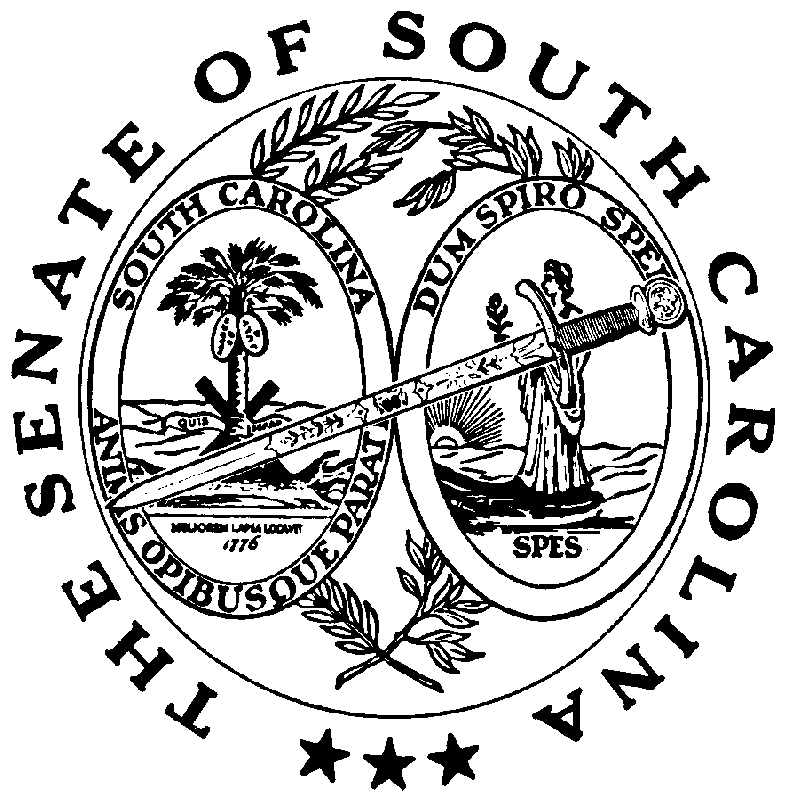 